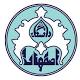 باسمه تعالیدانشكده زبانهای خارجی دانشگاه اصفهانگروهجلسه دفاع از پایان‌نامه	 کارشناسی‌ارشد/دکتری	عنوان:    دانشجو:      استاد راهنما:                                                                                                استاد مشاور:استادان داور:      زمان (روز، تاریخ، ساعت):مكان:     